How does the DNA code use RNA to make a protein?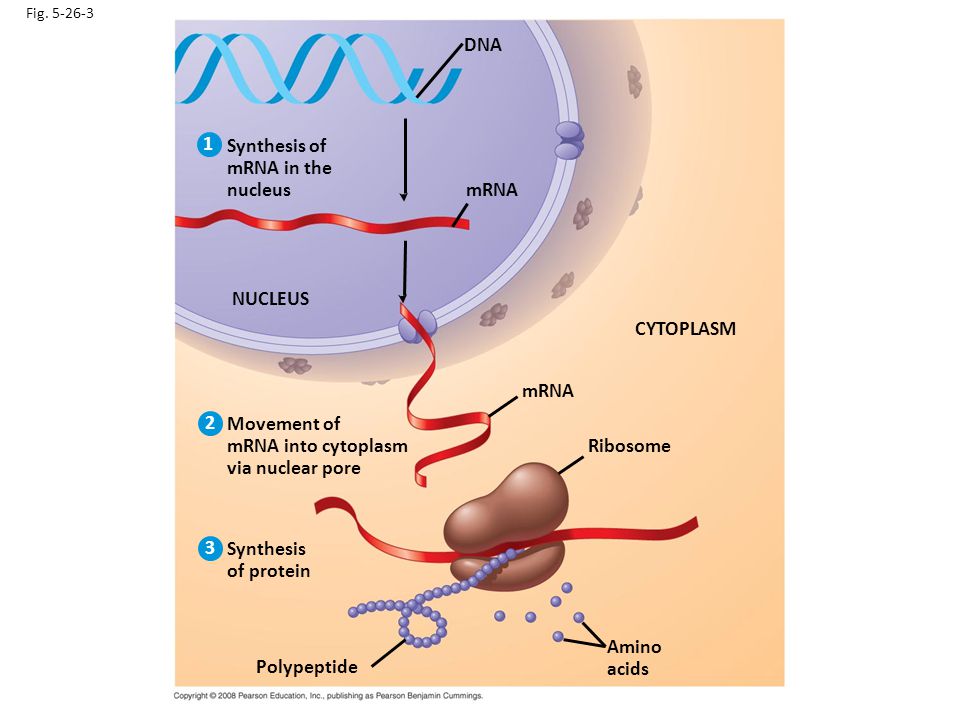 There are 2 (kinda 3) stages in the process of making a protein from DNATranscription - happens in the  ____________ mRNA modification - happens in the ____________2. Translation - happens in the __________________Transcription – initiation_______________________joins with several transcription factor proteins at the ________________, which is a special sequence of base pairs on the DNA template strand that signals the beginning of a gene.The transcription factor proteins, along with the RNA polymerase, is called the ___________________________. This moves along the DNA template strand at about 40 base pairs per second producing pre-mRNA.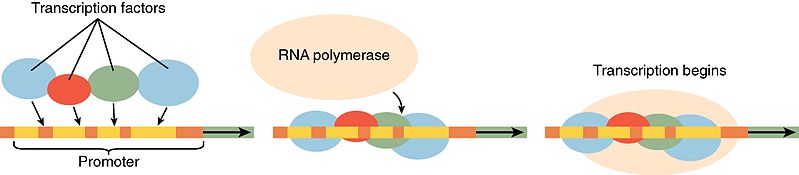 Transcription – elongationDuring elongation, RNA polymerase adds free floating __________________ (A, U, G, C) to the DNA template strand, reading the DNA in the 3’ to 5’ direction.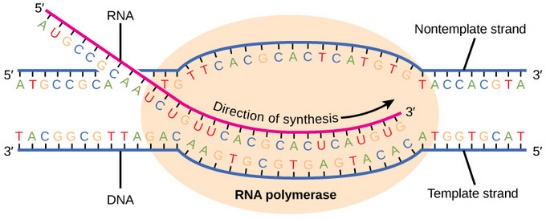 Transcription – terminationWhen the RNA polymerase reaches the ___________________________ of base pairs on the DNA template strand, it completes the production of pre-mRNA and releases it into the nucleoplasm.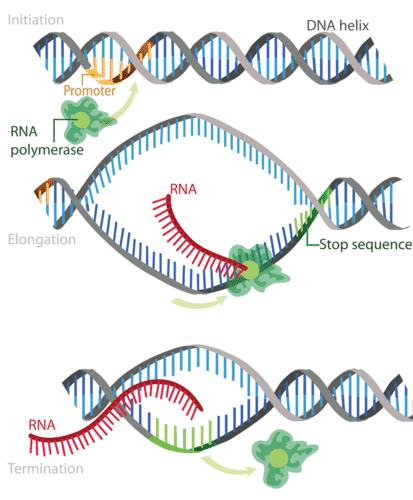 mRNA ModificationBefore mRNA is ready to leave the nucleus there needs to be a 5’ _______ (methyl group) and a 3’ _______________    Introns are spliced out and exons are left to be ____________.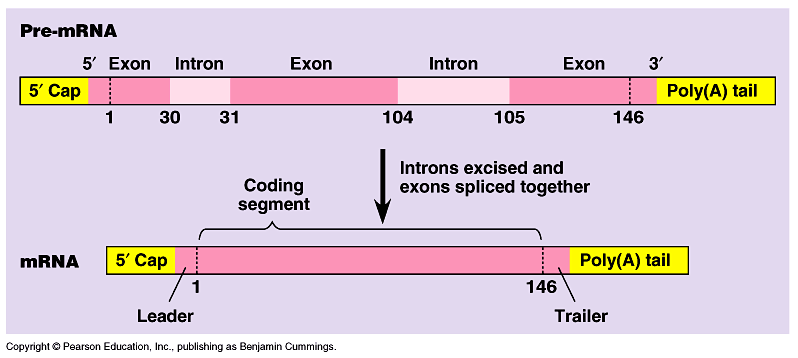 Breaking the mRNA CodeThe mRNA is now carrying the instructions to make a protein! To read the code, each ribonucleotide corresponds to a specific amino acid.  ______________ ribonucleotides ‘letters’ make __________ amino acid ‘word’.     This words are called __________Remember…there are 21 amino acids.What is the corresponding amino acid sequence for an mRNA molecule that reads like this?AUGCCUCCGCAUGAGUGA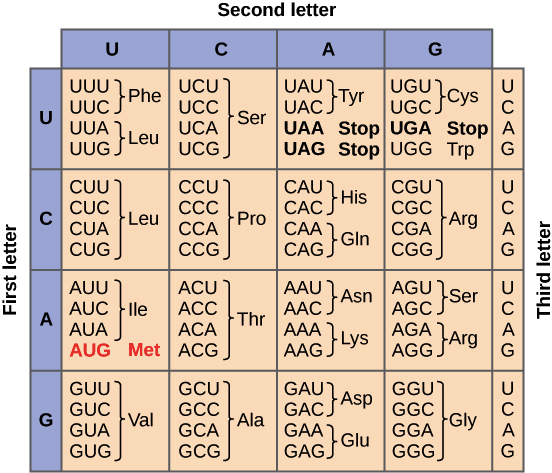 TranslationTranslation occurs at the ribosome.  The ribosome is a large complex of ________________ and ___________. It consists of two subunits. Several ribosomes can attach to an mRNA molecule simultaneously. This allows for many polypeptide chains to be synthesized at once.Translation – InitiationThe large and small ribosomal subunits binds to form the _______________________.   Once this has occurred, the transfer RNA carrying methionine amino acid is bound to the __________on the ribosome.  The ___________is aligned with the next codon which will bind to the incoming tRNA.The 3 letter sequence on the tRNA is referred to as the _____________.   The __________________allows for some flexibility ultimately allowing the mRNA to be translated by fewer tRNAs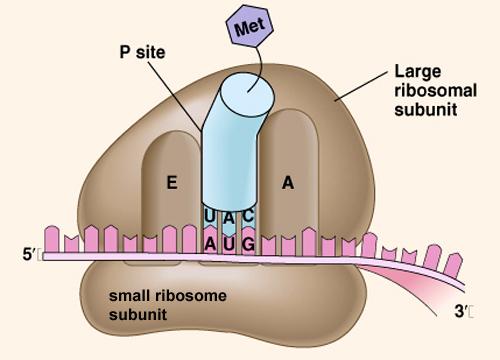 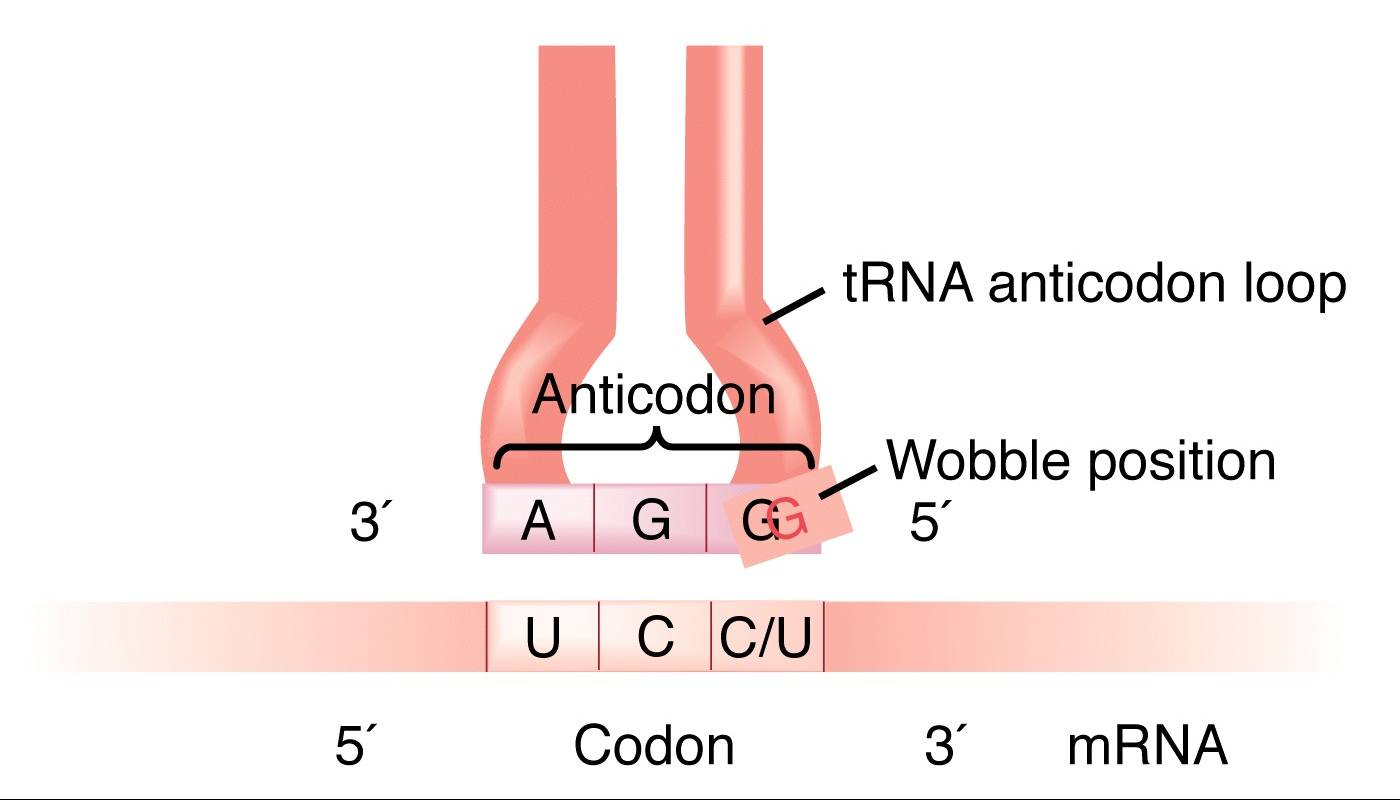 Translation – ElongationIn this stage, amino acids are brought to the ribosome by tRNAs and linked (_________________) together to form a chain, or ____________________.  Once the peptide bond is formed, the mRNA is pulled onward through the ribosome by exactly one codon. This shift allows the first, empty tRNA to drift out via the ________________. It also exposes a new codon in the A site, so the whole cycle can repeat.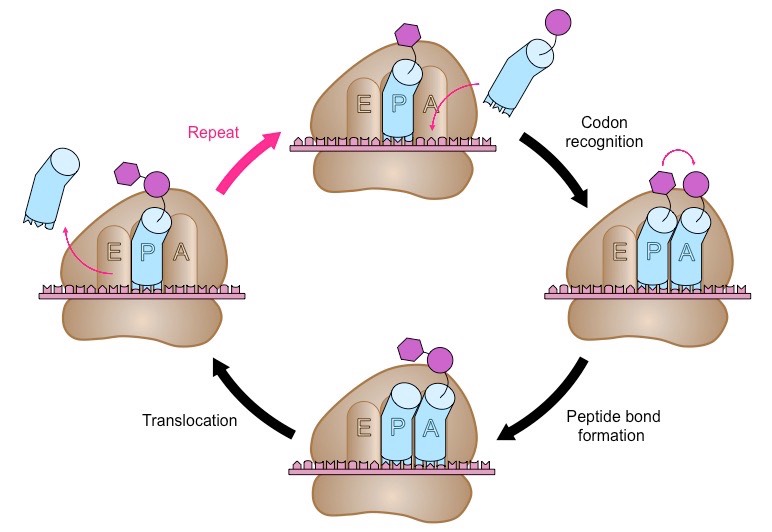 Translation – TerminationTermination happens when a __________ in the mRNA enters the A site.  Stop codons are recognized by proteins called________________, which fit into the P site. Release factors mess with the enzyme that normally forms peptide bonds: they make it add a water molecule to the last amino acid of the chain.  This reaction separates the chain from the tRNA, and the newly made protein is _____________.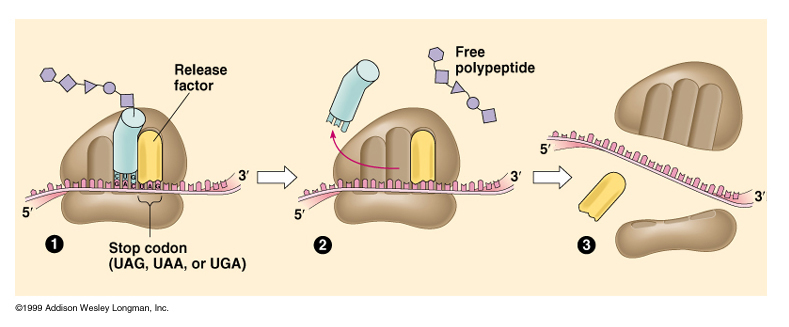 What next?Translation "equipment" is very ____________. After the ribosomal subunits ________________from the mRNA and from each other, each element takes part in another round of translation.  Polypeptides often need some __________. During and after translation, amino acids may be chemically altered or removed. The new polypeptide will also _____________ into a distinct 3D structure, and may join with other polypeptides to make a multi-part protein.